Guía de trabajo autónomo (plantilla) 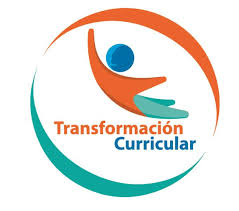 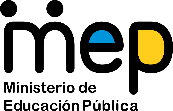 El trabajo autónomo es la capacidad de realizar tareas por nosotros mismos, sin necesidad de que nuestros/as docentes estén presentes. 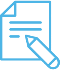 Me preparo para hacer la guía Pautas que debo verificar antes de iniciar mi trabajo.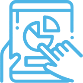 Voy a recordar lo aprendido en clase. 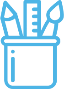  Pongo en práctica lo aprendido en claseFiche de travail en autonomieLa présentation de la famille 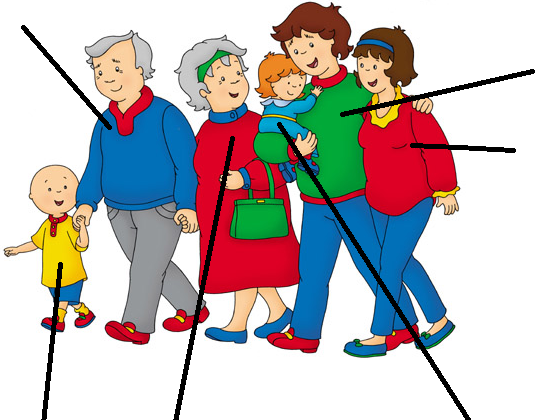  Observe bien et écris le numéro de l’image correspondante selon la situation. 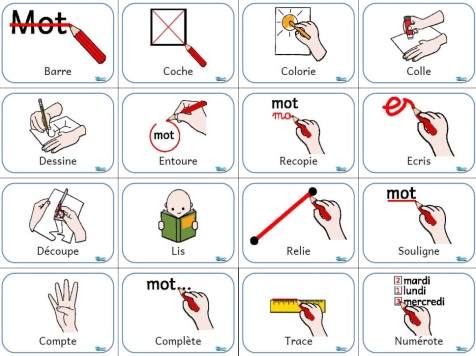 Observe bien et classe les noms des membres de la famille en masculin ou féminin. Colle les noms dans la case correcte. 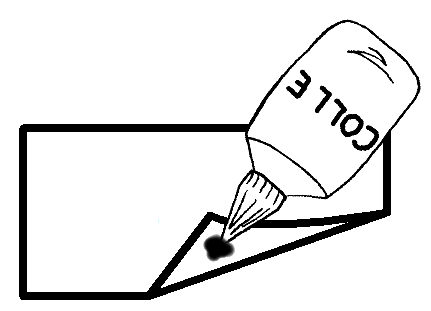 Elabore un album de ma famille. Je dessine  dans des cartes avec les membres de ma famille.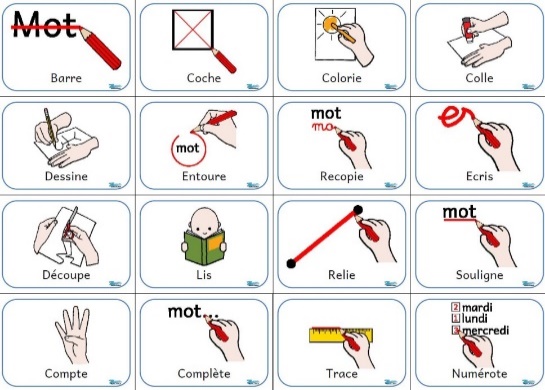 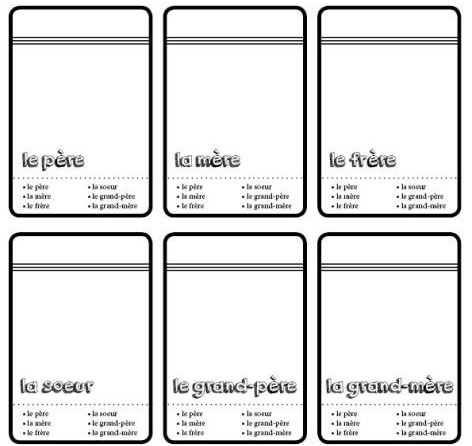 Centro Educativo: ___________________Educador/a: _____________Nivel: segundo  añoAsignatura: Francés Materiales o recursos que voy a necesitarMi cuaderno, goma, tijeras, lápices, cartulinas de colores.Condiciones que debe tener el lugar donde voy a trabajarEspacio limpio y cómodo para realizar las actividades. Contar con los materiales y equipo necesario.Tiempo en que se espera que realice la guíaCuento con 120 minutos para realizar la actividad.Recuerdo hacer descansos de 5 minutos cada por cada 20 minutos de trabajo. IndicacionesSi necesito ayuda puedo pedir a un a un adulto o familiar  que me acompañe en la realización de la actividad. 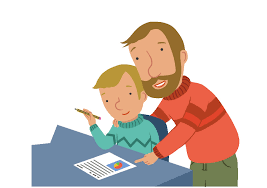 ActividadPreguntas para reflexionar y responderReviso mi cuaderno y repaso el vocabulario relacionado con la presentación de los miembros de la familia en Francés. IndicacionesCon ayuda de un adulto, leo bien las instrucciones y realizo las actividades.  Indicaciones o preguntas para auto regularse y evaluarseCon el fin de repasar el vocabulario relacionado con la presentación de la familia, si tengo acceso a un teléfono celular o computadora con internet, veo y escucho el video:   Comptine de la famille https://www.youtube.com/watch?v=ZlF_QS2fOOE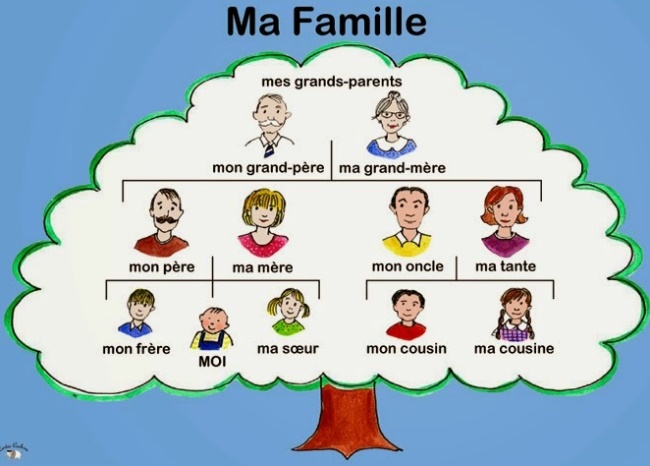 Observo la imagen correspondiente a la familia y señalo  cada miembro mencionado en la canción.  Luego digo en voz alta el nombre de la familia. Observo y leo atentamente la ficha de trabajo y hago las actividades.Reviso y corrijo si es necesario. Reviso las acciones realizadas durante la construcción del trabajo.Coloreo la manita que pienso corresponde a mi trabajo. Reviso las acciones realizadas durante la construcción del trabajo.Coloreo la manita que pienso corresponde a mi trabajo. Seguí  las indicaciones 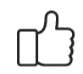 Hice el trabajo sin pedir ayuda Revisé las indicaciones cuando no entiendo qué hacer.¿Trabajé de forma ordenada?¿Leí mi trabajo para saber si es comprensible lo escrito o realizado?¿Revisé mi trabajo para asegurarme si todo lo solicitado fue realizado?¿Me siento satisfecho/a con el trabajo que realicé?Mi parte favorita de este trabajo fue : 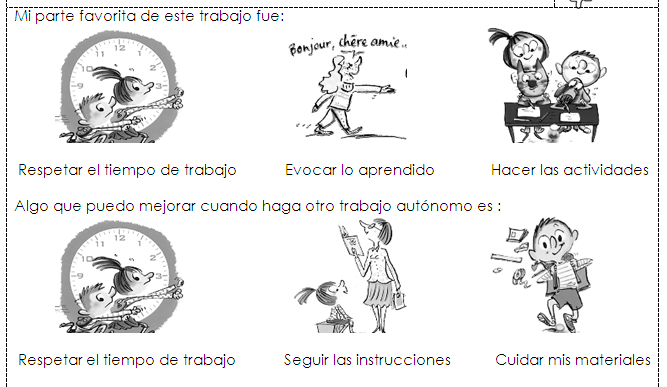 ¿Qué puedo mejorar, la próxima vez?1. Observe bien découpe et colle les phrases correspondantes à chaque membre de la  famille.  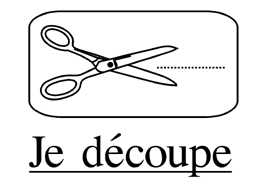 C’est le papaC’est la sœurC’est la mamanC’est la grand-mèreC’est le grand-pèreC’est moi C’est le C’est la Papa Tante Sœur Frère Maman Grand-père Grand-mère Oncle Tante Cousin 